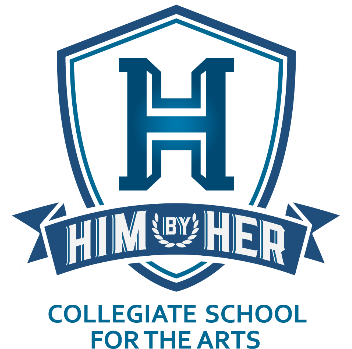 HIM By HER Collegiate School for the Arts4501 East 32nd Street  Indianapolis, IN  46218 Phone: (317) 918-7799  Email: info@himbyherschool.orgWebsite: www.himbyherschool.org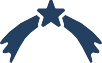 PUBLIC NOTICE OF SCHOOL BOARD MEETINGDATE: SATURDAY, February 06, 2021TIME: 11:30 A.M.WHERE: THE HIM BY HER BUILDING4501 EAST 32ND ST., INDIANAPOLIS, IN 46218To Members of the Public and all HIM By HER Collegiate School for the Arts Stakeholders:Please take note that the Board of Directors for the HIM By HER Collegiate School for the Arts (HBHCSA) will hold a Meeting on Saturday, February 6, 2021 at 11:30 a.m. at the HIM By HER Headquarters and School Building located at 4501 East 32nd Street, Indianapolis, Indiana 46218.The general public is welcome and encouraged to attend, as are all HBHCSA Stakeholders (students and families, school personnel, donors, members of the public).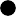 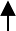 Esteemed HIM By HER Collegiate School for the Arts Board Members:Please remember the HIM By HER Collegiate School for the Arts (HBHCSA) Board Meeting on Saturday, February 6, 2021 at 11:30 a.m., at 4501 East 32nd Street, Indianapolis, Indiana  46218.  Again, the Board meetings are the first Saturday of every month unless otherwise indicated.  Should you not be able to attend physically, please use the following information to remotely participate:  Telephone call-in number:  (425) 436-6260; Access code:  9155363.
The Meeting Agenda is as follows:Call to Order and Chairman's Remarks
Secretary's ReportTreasurer's ReportPresident's ReportOld BusinessNew BusinessSetting of the Next MeetingMeeting Adjournment*    *    *Yours Truly,Gregory P. Gadson, Corporate SecretaryHIM By HER Foundation, Inc.gregory_gadson@yahoo.com(317) 965-9609Please note that we will be observing important pandemic guidelines during the meeting, including mask wearing and social distancing.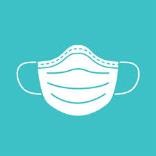 6 ft.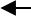 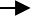 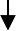 